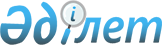 О некоторых вопросах регулирования ввоза отдельных видов цементаПриказ и.о. Министра индустрии и инфраструктурного развития Республики Казахстан от 9 апреля 2020 года № 191. Зарегистрирован в Министерстве юстиции Республики Казахстан 13 апреля 2020 года № 20375
      В соответствии со статьей 18 Закона Республики Казахстан от 12 апреля 2004 года "О регулировании торговой деятельности", а также разделом 10 Приложения 7 к Договору о Евразийском экономическом союзе, ПРИКАЗЫВАЮ:
      1. Ввести запрет на ввоз из третьих стран на территорию Республики Казахстан сроком на шесть месяцев отдельных видов цемента (код товарной номенклатуры Внешнеэкономической деятельности Евразийского экономического союза 2523100000 Клинкеры цементные, портландцемент, 2523290000 Портландцемент прочий, 2523300000 Цемент глиноземистый, 2523900000 Цементы гидравлические прочие).
      2. Комитету по делам строительства и жилищно-коммунального хозяйства Министерства индустрии и инфраструктурного развития Республики Казахстан уведомить:
      1) Комитет государственных доходов Министерства финансов Республики Казахстан и Пограничную службу Комитета национальной безопасности Республики Казахстан об обеспечении контроля по исполнению пункта 1 настоящего приказа в установленном законодательством Республики Казахстан порядке;
      2) Комитет транспорта Министерства индустрии и инфраструктурного развития Республики Казахстан и Акционерное общество "Национальная компания "Қазақстан темір жолы" (по согласованию) о применении мер по реализации пункта 1 настоящего приказа в установленном законодательством Республики Казахстан порядке.
      3) Министерство торговли и интеграции Республики Казахстан о необходимости в установленном порядке:
      информировать Евразийскую экономическую комиссию о введении указанного в пункте 1 настоящего приказа запрета;
      внести на рассмотрение Евразийской экономической комиссии предложение о введении меры, указанной в пункте 1 настоящего приказа, на таможенной территории Евразийского экономического союза.
      3. Комитету по делам строительства и жилищно-коммунального хозяйства Министерства индустрии и инфраструктурного развития Республики Казахстан в установленном законодательством порядке обеспечить:
      1) государственную регистрацию настоящего приказа в Министерстве юстиции Республики Казахстан;
      2) размещение настоящего приказа на интернет-ресурсе Министерства индустрии и инфраструктурного развития Республики Казахстан.
      4. Контроль за исполнением настоящего приказа возложить на курирующего вице-министра индустрии и инфраструктурного развития Республики Казахстан.
      5. Настоящий приказ вводится в действие по истечении десяти календарных дней после дня его первого официального опубликования.
      "СОГЛАСОВАН"
Министерство торговли и интеграции
Республики Казахстан
      "СОГЛАСОВАН"
Министерство финансов
Республики Казахстан
					© 2012. РГП на ПХВ «Институт законодательства и правовой информации Республики Казахстан» Министерства юстиции Республики Казахстан
				
      Исполняющий обязанности
Министра индустрии и
инфраструктурного развития
Республики Казахстан 

К. Ускенбаев
